Дата проведення уроку 15.05.2020Група: Ас-83, Ас-84Майстер в/н  Кітіцина К.В. 0638324244, karina.kiticina@gmail.comУрок №7Професія: «Слюсар з ремонту колісних транспортних засобів»Тема програми: «Самостійне виконання слюсарних робіт складністю 1,2-го розрядів.Тема уроку:  «Знімання та встановлення механізмів підйому кузовів самоскидів»
Мета уроку:
навчальна: сформувати в учнів поняття про знімання та встановлення механізмів підйому кузовів самоскидіввиховна : виховати в учнів інтерес до обраної професії  при зніманні та встановленні механізмів підйому кузовів самоскидіврозвиваюча: розвинути уважність, пам’ять, прийняття вірних  рішень при зніманні та встановленні механізмів підйому кузовів самоскидівДидактичне забезпечення уроку:опорний конспект, відеоролики.Структура уроку1.Повторення пройденого матеріалу 08.00 -09.30Яке обладнання, інструмент та пристосування потрібні для заміни колеса?Який момент  затягування гайок кріплення колес?Перерахуйте всі попередження при заміні колеса?З чого складається колесо автомобіля з глибоким ободом?Залежно від конструкці ї обода та його з'єднання з маточиною, які бувають колеса?Що забезпечують колеса?Через що сприймають керовані колеса штовхальні зусилля?На які види поділяють дискові колеса за формою внутрішньої частини обода?2.Пояснення нового матеріалу 09.30 – 12.00Інструктаж з ОП та БЖД при зніманні та встановленні механізмів підйому кузовів самоскидівПривести до ладу спецодяг, застібнути або обв'язали рукава, заправити одяг таким чином, щоб кінці його не розвіювались.Уважно оглянути робоче місце, прибрати все, що заважає роботі. Підлога на робочому місці повинна бути сухою та чистою.Упевнитись у тому, що робоче місце достатньо освітлене, а світло не буде засліплювати очі.Під час робіт з електроінструментом дотримуватися усіх вимог безпеки згідно з інструкцією з експлуатації.Робочий інструмент та деталі розташувати в зручному та безпечному для користування порядку.Упевнитись у тому, що робочий інструмент, пристосування, обладнання та засоби індивідуального захисту справні і відповідають вимогам охорони праці.Після постановки автомобіля на пост профілактичного обслуговування або ремонту (без примусового переміщення) зупинити двигун, установи їй важіль перемикання передач в нейтральне положення, загальмувати автомобіль стоянковим гальмом, а під колеса з обох боків підкласти упорні колодки (башмаки). На рульове колесо вивісити табличку з написом "Двигун не запускати - працюють люди!".Під час обслуговування транспортного засобу на підйомнику (гідравлічному, пневматичному, електромеханічному) на пульті управління підйомником вивісити табличку із написом "Підйомник не вмикати - працюють люди!"Переміщення транспортних засобів з поста на пост здійснювати тільки після подання сигналу (звукового, світлового)Домкрат установлювати на рівну неслизьку поверхню. У разі неміцного грунту під основу домкрата необхідно підкласти міцну дерев'яну підставку площею не менше 0,1 м2 або дошку.Роботи, пов'язані із зняттям та установленням агрегатів, виконувати за участю ще однієї особи або в присутності керівника.При обслуговуванні та ремонті автомобілів (у т.ч. двигунів) на висоті понад 1 м використовувати спеціальні помости, естакади або драбини-стрем'янки з гумовими кінцівками.Під час підіймання на драбині не тримати у руках інструмент, деталі, матеріали та інші предмети. Для цієї мети повинна застосовуватись сумка або спеціальні ящики.Для роботи попереду та позаду автомобіля і для переходу через оглядову канаву користуватися перехідними містками.Ремонт, заміну підйомного механізму кузова автомобіля-самоскида, самоскидного причепа або доливання в нього масла проводити після установлення під піднятий кузов спеціального додаткового упору, що унеможливлює падіння або довільне опускання кузова.При запресовуванні та випресовуванні деталей на пресі не підіримувати деталі рукою.При роботі гайковими ключами підбирати їх відповідно до розмірів гайок, правильно накладати ключ на гайку; не підтискувати гайку ривком.Під час роботи з пневматичним інструментом подавати повітря тільки після установлення інструмента у робоче положення.Організація робочого місця при зніманні та встановленні механізмів підйому кузовів самоскидівРобоче місце - це частина простору, пристосована для виконання учнем своговиробничого завдання. Робоче місце, як правило, оснащене основним ідопоміжним обладнанням ( лещата), технологічним( інструмент, пристосування,контрольно -вимірювальні прилади) оснащенням.На робочому місці повинен бути зразковий порядок: інструменти, пристосування ( дозволяється користуватися лишесправним інструментом) необхідно розміщувати на відповідних місцях,туди ж треба класти інструмент після закінчення роботи з тим ,що наробочому місці не повинно бути нічого зайвого, не потрібної длявиконання даної роботи.Правильна організація робочого місця забезпечує раціональні рухипрацюючого і скорочує до мінімуму витрати робочого часу на відшукання тавикористання інструментів і матеріалів.Обладнання та утримання робочого місця повинно строго відповідати всімвимогам охорони праці, техніки безпеки, виробничої санітарії і гігієни та виключати можливість виникнення пожежі.Опис технологічного процесуПІДЙОМНИЙ МЕХАНІЗМ КУЗОВА АВТОМОБІЛЯ-САМОСКИДА І ЙОГО ПРИВІДПідйомний механізм може забезпечувати підйом кузова, фіксацію його в будь-яких положеннях і опускання. У систему підйомного механізму і його приводу входять коробка відбору потужності, насос, гідравлічний підйомник і механізм управління. Підйомні механізми у автомобілів-самоскидів ГАЗ -. САЗ -63Б І ЗІЛ -. ММЗ  -555 Мають ручне керування, а у автомобілів-самоскидів MA3-503B - пневматична.У автомобіля-самоскида ЗІЛ -. ММЗ -555 Гідравлічний телескопічний підйомник перекидає суцільнометалеву платформу назад, повертаючи її щодо осей. Задній борт платформи зроблений відкривається і може повертати в кронштейнах підвіски. До нарамник прикріплений кронштейн, в прорізи якого входить важіль автоматичного відкривання заднього борту при підйомі платформи. На початку підйому важіль, впираючись в верхню кромку прорізи кронштейна, через вал повертивает скобу, яка, переміщаючи тягу запірного крюка вперед, відкриває задній борт. Коли платформа знаходиться в опущеному положенні, задній борт закритий рукояткою, закріпленої на валу. На нарамник шарнірно укріплена штанга, яка фіксує платформу в піднятому положенні.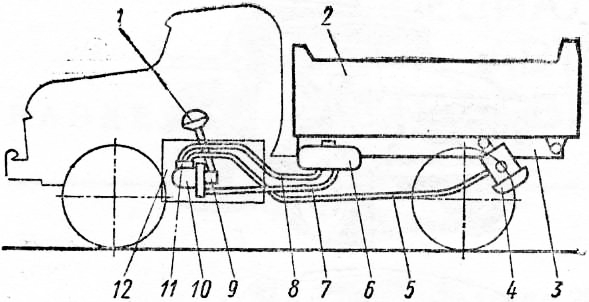 Мал. 1. Схема розташування узлоз підйомного механізму на автомобілі-самоскиді ЗІЛ -. ММЗ -555:. 1 - важіль управління; 2 - платформа; 3 - нарамник; 4 - гідравлічний підйомник; 5 - нагнітальна труба; 6 - масляний бак; 7 - усмоктувальна труба; 8 - труба для зливу масла; 9 - коробка відбору потужності; 10 - насос; 11 - механізм управління; 12 - коробка передач

Схема, що показує принцип роботи гідравлічного підйомного механізму автомобіля ЗІЛ -. ММЗ -555. При установці важеля управління в положення «Підйом» золотник займає положення I, насос засмоктує масло з бака по трубі і нагнітає його по трубі в циліндр. Клапан є запобіжним; він відкривається при збільшенні тиску масла в магістралі до 135 МН /м2 (135 кгс /см2) і перепускає зайве масло назад в бак по трубі. Під дією тиску масла з циліндра висувається спочатку гільза 8 а потім плунжер, що і призводить до перекидання платформи. При установці важеля управління в положення II масло з циліндра через трубку, золотник і трубу зливається в бак, а плунжер і гільза опускаються назад в циліндр.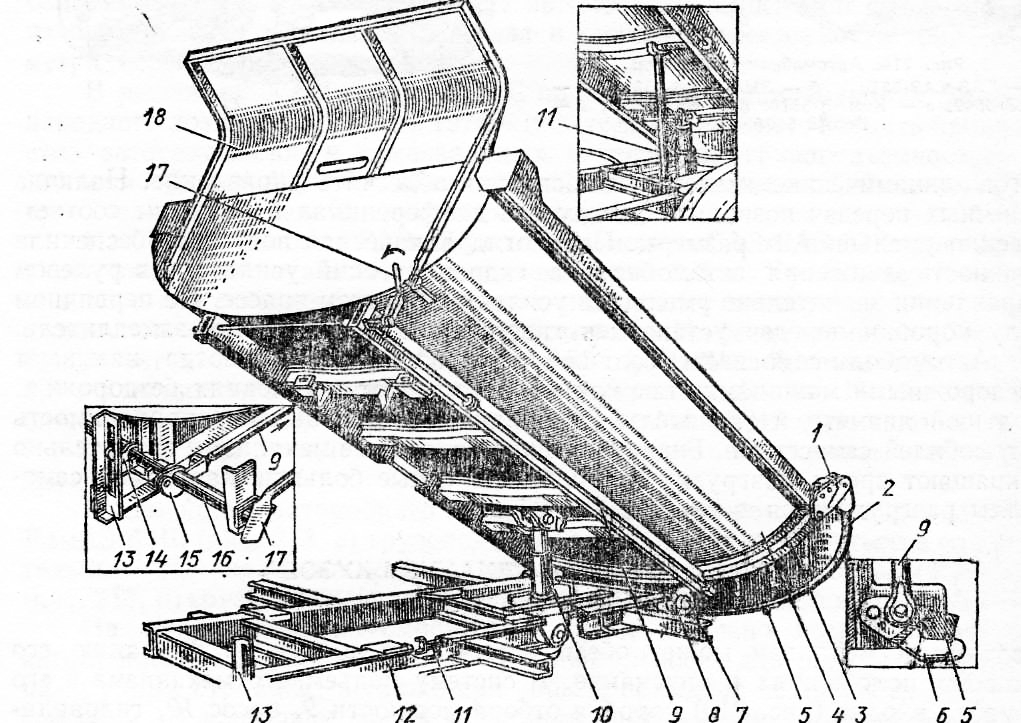 Мал. 2. Цельнометаллический кузоз автомобіля-самоскида ЗІЛ -. ММЗ  -555:. 1 - кронштейн підвіски заднього борту; 2 - задній борг; 3 - поперечна балка; 4 - платформа; 5 - цапфа запірного крюка; 6 - запірний гак; 7 - вісь перекидання платформи; 8 - кронштейн осі перекидання; 9 - тяга; 10 - підйомник; І - наполеглива штанга; 12 - нарамник; 13 - кронштейн для автоматичного відкривання заднього борту; 14 - важіль автоматичного відкривання заднього борту; 15 - скоба; 16 - вал управління -шторамі заднього борту; 17 - рукоятка; 18- козирок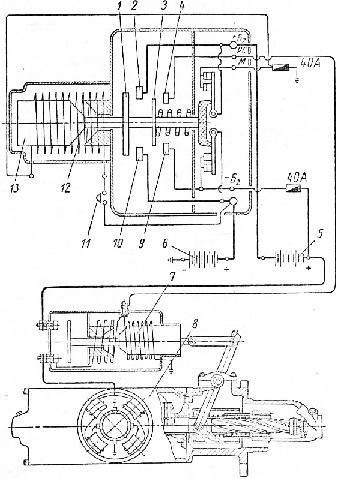 Мал. 3. Схема гідравлічного підйомного механізму автомобіля-самоскида ЗІЛ -. ММЗ -555:. 1 - насос; 2 - усмоктувальна труба; 3 - масляний бак; 4 - труба для зливу масла; 5 - запобіжний клапан; 6 - головка плунжера; 7 - плунжер; 8 - гільза; 9 - циліндр; 10 - нагнітальна труба; 11 - золотник крана управління; 12 - зворотний клапанУ підйомному механізмі автомобіля-самоскида ГАЗ -. САЗ -63Б Коробка відбору потужності і насос об'єднані в одному блоці, що встановлюється на картері коробки передач. Проміжна шестерня, що обертається в двох кулькових підшипниках, переміщається разом з віссю в напрямних корпусу. Ця шестерня знаходиться в постійному зачепленні з відомою шестернею коробки відбору потужності, виготовленої як одне ціле з валом, який внутрішніми шліцами пов'язаний з валом провідної шестірні масляного насоса. При включенні підйомного механізму проміжна шестерня вводиться в зачеплення з шестірнею третьої передачі проміжного вала коробки передач.

Гідроциліндр автомобіля-самоскида ГАЗ -. САЗ -63Б Має телескопічний пристрій, тому його конструкція компактна при великому робочому ході і значному силовому ефекті. Зовнішній елемент гідроциліндра нерухомий, а чотири внутрішніх елемента входять один в інший.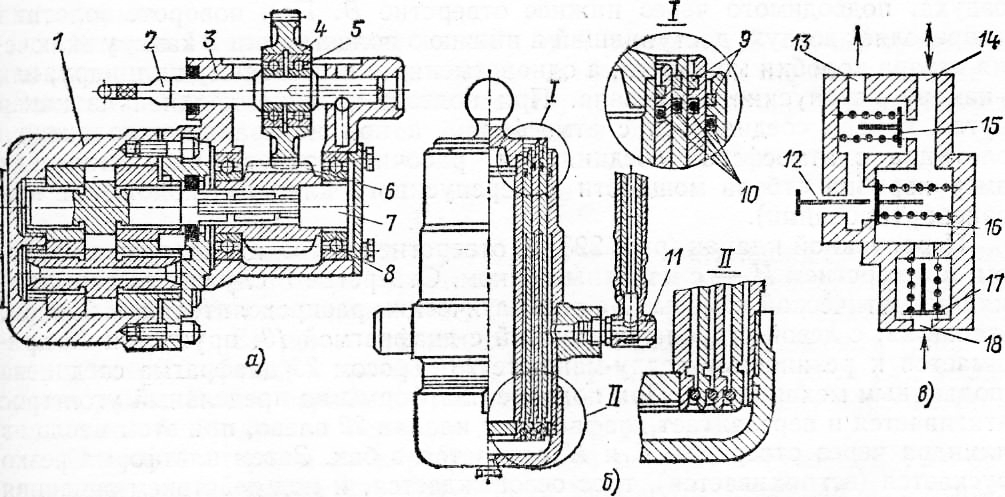 Мал. 4. Агрегати перекидального пристрої автомобіля-самоскида ГАЗ -. ЗЗБ :. a - блок коробки потужності і насоса; б - гідроциліндр; в - схема крана управління перекидаючим пристроєм; 1 - насос; 2 - вісь пересувний шестерні; 3 - корпус; 4 - проміжна шестерня; 5 і 8 - шарикопідшипники; 6 - ведена шестерня; 7 - вал; 9 - грязес'емяие кільця; 10 - кільця ущільнювачів; 11 - опорна цапфа; 12 - штовхач; 1314 a 18 - отвориПри перекиданні кузова вони переміщаються послідовно, причому елемент, який досяг крайнього верхнього положення, стає напрямних для наступного елемента. Кільця служать для знімання бруду, а кільця - для ущільнення. Пояски на внутрішніх і зовнішніх поверхнях циліндричних елементів обмежують їх висунення. Робоча рідина надходить в зовнішній циліндр через отвір в одній з його опорних цапф.Підйомним механізмом керують за допомогою рукоятки включення коробки відбору потужності і крана управління перекидаючим пристроєм. При включенні коробки відбору потужності масляний насос через отвір, клапан і отвір подає масло в циліндр - платформа піднімається. При висуванні всіх елементів циліндра під дією збільшеного тиску відкривається клапан і частина масла через отвір зливається в бак. У разі переведення важеля управління коробкою відбору потужності в положення «опускання» важіль штовхача відкриває клапан 16 опускання і рідина під дією ваги платформи витісняється з гідроциліндра в бак через клапан клапан при цьому буде закритий.Пристрій і принцип роботи підйомних механізмів інших автомобілів-самоскидів аналогічні пристрою і принципу роботи розглянутого механізму, хоча мають місце і деякі конструктивні відмінності. Так, за допомогою телескопічних циліндрів автомобілів-самоскидів МАЗ -5549 Піднімають і опускають платформи з використанням дистанційного пневматичного управління краном підйому і опускання з кабіни водія. Крім того, в системі управління підйомним механізмом використаний перепускний клапан, що забезпечує струшування кузова для його більш повного розвантаження. У автомобіля-самоскида MA3-503B задній борт забезпечений механічним замком з пневматичним дистанційним приводом, зблокованих з пневматичною системою управління підйомним механізмом платформи.Пневматичний розподільний кран підйомного механізму автомобіля-самоскида показаний на рис. 223. Рукоятка в кабіні водія за допомогою карданної передачі пов'язана з валиком, на якому закріплений зубчастий сектор, що приводить в рух шестерню. Разом з шестернею повертають шток із закріпленим на ньому диском фіксатора. Диск має поглиблення, які дозволяють фіксатора фіксувати позиції, які відповідають усім робочим положенням механізму. З штоком пов'язаний золотник, притискуваний до корпусу тарельчатой пружиною і тиском повітря, що підводиться через нижній отвір В. При повороті золотник розподіляє повітря, що надійшов в нижню порожнину, або в камеру включення відбору коробки потужності, а одночасно і до бортового циліндра, або в камеру перепускного клапана. При підводі повітря до однієї з камер інша камера з'єднується з атмосферою, а при нейтральному положенні золотника з атмосферою з'єднуються робочі порожнини пневматичних камер коробки відбору потужності і перепускного клапана (положення при транспортуванні).Пропускний клапан отвором Е з'єднаний з гідроциліндром, а отвором І - з масляним баком. Отвір Г служить для з'єднання пневматичної камери з пневматичним розподільним краном. Клапан, з лівого боку пов'язаний з діафрагмою, пружиною притискається до гумового сідла-манжеті. Тросом діафрагма з'єднана з підйомним механізмом. При підйомі платформи на граничний кут трос натягується і пересуває діафрагму і клапан вліво, при цьому масло з циліндра через отвори зливається в бак. Потім платформа різко опускається трос звільняється, і під дією тиску масла платформа знову піднімається до граничного кута, відбувається ще одне струшування, і так буде повторюватися до тих пір, поки водій не перемкне пневматичний розподільний кран. Тоді повітря, що надійшов через отвір Г, відіжме діафрагму вліво, клапан буде постійно відкритий, і масло з циліндра зіллється в бак до повного опускання платформи.Клапан оберігає систему від перевантаження. У разі надмірного підвищення тиску масло віджимає клапан і відкриває клапан. Золотник упреться в сідло-манжету, тому клапан почне переміщатися вліво, і масло буде зливатися в бак.Відеоролики за силкоюhttps://www.youtube.com/watch?v=yCXPq0KG9nEhttps://www.youtube.com/watch?v=ok8bP9i9fcohttps://www.youtube.com/watch?v=rVnrn1amByIhttps://www.youtube.com/watch?v=dzrlVMVbKwY3.Закріплення нового матеріалу 12.00 – 13.30З яких частин складається кузов вантажного автомобіля?Як працює гідравлічний піднімальний механізм?В яких випадках застосовуються напівпричепи-розпуски?Яку будову має двовісний причіп?Які приводи застосовуються на причіпних засобах?Які несправності кузова може усунути водій самотужки?Яку будову мають одно- та двовісний напівпричепи?Напишіть назви агрегатів та деталей4. Домашне завдання :прочитати стор. 360-365 та відповісти на питання Кисликов В. Ф., Лущик В. В. «Будова й експлуатація автомобілів»Відповіді надіслати з 12.00 до 13.30 -Viber 063 8324244,  Telegram 066 609 71 10 таkarina.kiticina@gmail.comМайстер в/н Кітіцина К.В.